                 Муниципальное бюджетное общеобразовательное учреждение   Середская средняя школа 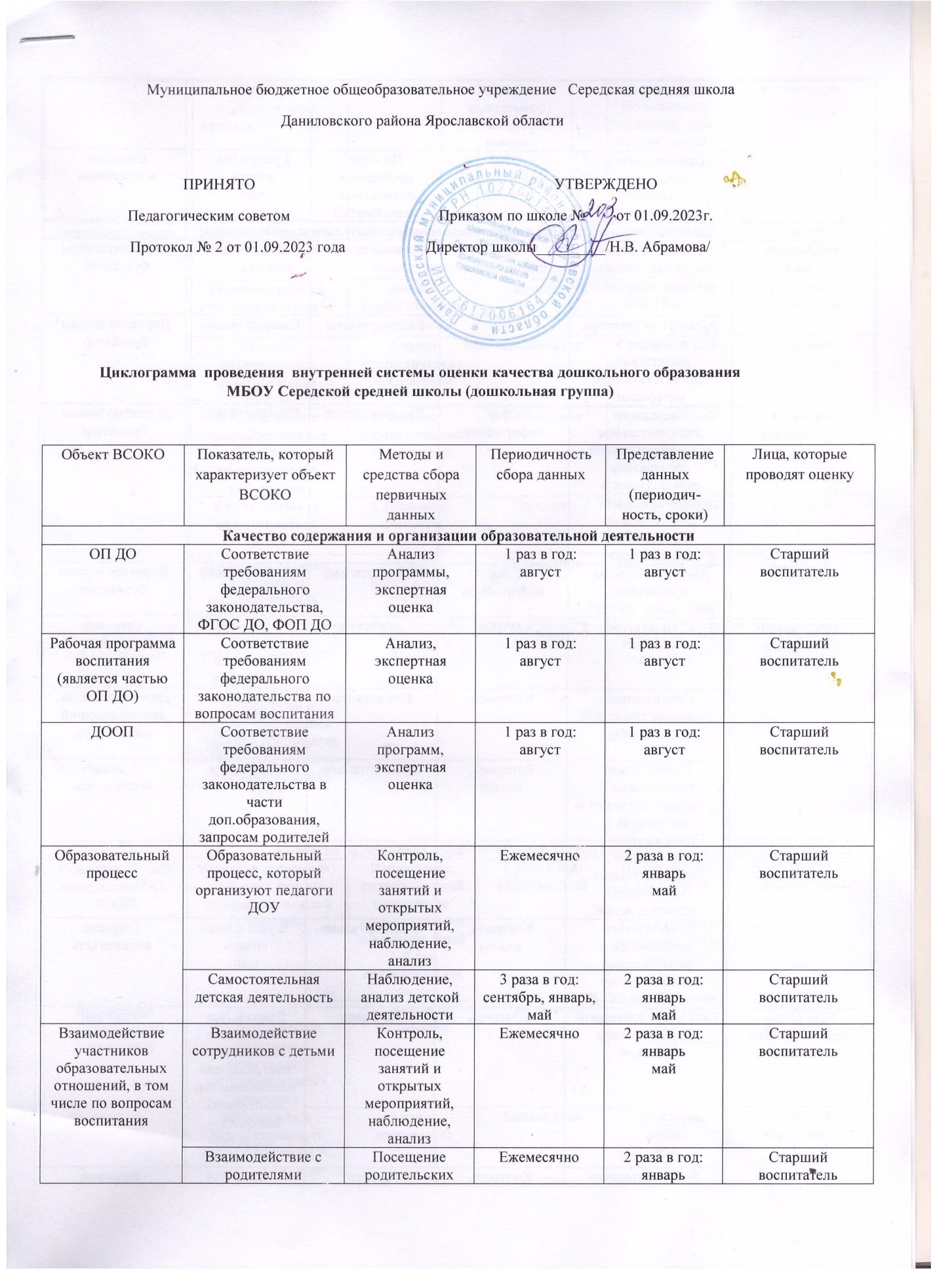 Самостоятельная детская деятельностьНаблюдение, анализ детской деятельности3 раза в год: сентябрь, январь, май2 раза в год:январьмайСтарший воспитательВзаимодействие участников образовательных отношений, в том числе по вопросам воспитанияВзаимодействие сотрудников с детьмиКонтроль, посещение занятий и открытых мероприятий, наблюдение, анализЕжемесячно2 раза в год:январьмайСтарший воспитательВзаимодействие участников образовательных отношений, в том числе по вопросам воспитанияВзаимодействие с родителями воспитанниковПосещение родительских собраний, совместных мероприятий, анализЕжемесячно2 раза в год:январьмайСтарший воспитательВзаимодействие участников образовательных отношений, в том числе по вопросам воспитанияВзаимодействие с социумомСбор информацииАнализПо мере проведения совместных мероприятий2 раза в год:январьмайСтарший воспитательКачество условий, которые обеспечивают образовательную деятельностьКачество условий, которые обеспечивают образовательную деятельностьКачество условий, которые обеспечивают образовательную деятельностьКачество условий, которые обеспечивают образовательную деятельностьКачество условий, которые обеспечивают образовательную деятельностьКачество условий, которые обеспечивают образовательную деятельностьФинансовые условияРасходы на оплату труда работников, которые реализуют ОП ДО.Сбор информацииЕжеквартальноЕжеквартальноДиректор школы бухгалтерФинансовые условияРасходы на средства обучения и воспитания, соответствующие материалыСбор информацииЕжеквартальноЕжеквартальноДиректор школы бухгалтерФинансовые условияРасходы на дополнительное профессиональное образование руководящих и педагогических работников по профилю их деятельностиСбор информацииЕжеквартальноЕжеквартальноДиректор школы бухгалтерФинансовые условияИные расходы на обеспечение реализации  ОП ДО.Сбор информацииЕжеквартальноЕжеквартальноДиректор школы бухгалтерМатериально-технические условияСоответствие СанПиНКонтрольЕжемесячно1 раз в год либо при выявлении нарушенийСтарший воспитательМатериально-технические условияСоответствие правилам пожарной безопасностиКонтрольЕжемесячно4 раза в год либо при выявлении нарушенийДиректор школы, завхоз, старший воспитательМатериально-технические условияСоответствие требованиям к средствам обучения и воспитания в зависимости от возраста и индивидуальных особенностей развития детейКонтроль, анализЕжеквартально4 раза в годСтарший воспитательМатериально-технические условияСоответствие требованиям к материально-техническому обеспечению  ОП ДО.Контроль, анализЕжеквартально2 раза в год:январьмайСтарший воспитательПсихолого-педагогические условияОсновные психолого-педагогические условияКонтрольПо плану2 раза в год: январь, май.По окончании контроля; при необходимости повторного контроля – после его окончанияСтарший воспитательПсихолого-педагогические условияДополнительные психолого-педагогические условия для детей с ОВЗКонтроль, анализПо плану2 раза в год: январь, май.По окончании контроля; при необходимости повторного контроля – после его окончанияСтарший воспитательКадровые условияУкомплектованность педагогическими кадрамиАнализ статистическихпоказателей1 раз в год – май1 раз в год: майСтарший воспитательКадровые условияОбразовательный ценз педагогических кадровАнализ статистическихпоказателейЕжемесячно1 раз в год: майСтарший воспитательКадровые условияУровень квалификации педагогических кадровАнализ статистических показателейЕжемесячно1 раз в год: майСтарший воспитательКадровые условияДополнительное профессиональное образование педагогических работниковАнализ статистических показателейЕжемесячно1 раз в год: майСтарший воспитательКадровые условияКомпетентность педагогических кадровСамоанализ, контрольПо плану1 раз в год: майСтарший воспитательКадровые условияПрофессиональные достижения педагогических кадровСбор информации, анализЕжемесячно1 раз в год: майСтарший воспитательРППС, в том числе для реализации программы воспитанияСоответствие: ООП, в том числе программе воспитания; материально-техническим и медико-социальным условиям пребывания детей в ДОО согласно СанПиНу; возрасту детейКонтроль, анализПо плану1 раз в год: майСстарший воспитательКачество результатов образовательной деятельностиКачество результатов образовательной деятельностиКачество результатов образовательной деятельностиКачество результатов образовательной деятельностиКачество результатов образовательной деятельностиКачество результатов образовательной деятельностиОсвоение детьми содержания ОП, ДООПКачество (динамика) освоения детьми содержания каждой из программНаблюдение, педагогический мониторинг индивидуального развития детей 2–8 лет, сравнительный анализ2 раза в год: сентябрь, майПо окончании мониторинга.Сравнительный анализ 1 раз в год: майСтарший воспитательДостижения воспитанников (динамика)Массовость и результативность участия в олимпиадах, интеллектуальных конкурсахАнализ достиженийЕжемесячно2 раза в год:январьмайСтарший воспитательДостижения воспитанников (динамика)Массовость и результативность участия в конкурсах, смотрах, фестивалях, соревнованиях творческой и спортивной направленностиАнализ достиженийЕжемесячно2 раза в год:январьмайСтарший воспитательДоля посещаемости воспитанниками ДОУ – в среднем за годАнализ посещаемостиЕжемесячно2 раза в год:январьмайСтарший воспитательСредний показатель пропущенных по болезни дней при посещении ДОУ на одного воспитанникаАнализ заболеваемостиЕжемесячно2 раза в год:январьмайСтарший воспитательКоличество случаев травматизма воспитанников в образовательном процессеКонтроль/анализЕжедневно/ежемесячно2 раза в год:январьмайСтарший воспитательТенденция повышения количества воспитанников 1-й,2-й групп здоровья по сравнению с предыдущим периодомСбор информации, анализ2 раза в год: январь, май2 раза в год:январьмайСтарший воспитательУдовлетворен-ность родителей качеством образователь-ных результатовУровень удовлетворенности родителей (законных представителей) обучающихся качеством образовательных результатовАнкетирование2  раза в год:  декабрь, майПо окончании анкетированияСтарший воспитательвоспитатели